Board of Governors Workforce, Job Creation, 
and a Strong Economy Recommendations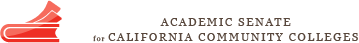 STUDENT SUCCESSBroaden and enhance career exploration and planning, work-based learning opportunities, and other supports for students.Develop and implement common, effective career and educational planning tools for high school, adult education and community college counselors to provide detailed and comprehensive information, resources, and support on career awareness, preparation, and exploration; CTE pathway and education planning; workplace-readiness skills; work-based learning opportunities; and local and regional employer needs and job requirements.Work with industry, labor, and workforce boards to develop and coordinate work-based learning opportunities, including internships and apprenticeships.Collaborate with workforce boards to enhance capacity to provide career counseling, job placement, and supportive services.Enhance capacity of counselors to provide CTE-related program counseling through professional development and the sharing of best practices such as designating counselors as CTE specific or designating liaisons to CTE programs.Improve CTE student progress and outcomes. Enable and support faculty to coordinate with industry to identify required work-based and skill competencies, including technology, for specified occupations in order to facilitate student advancement through mechanisms such as authentic competency-based assessments.Support faculty in contextualizing basic skills, work readiness and technology skills into CTE programs and embedding career-related content into general education courses.CAREER PATHWAYSDevelop and broadly publicize industry-informed career pathways that prepare students for jobs needed within the regional labor market. Support faculty and colleges to design pathways with multiple entry and exit points that correspond to industry-recognized credentials.Develop state-aligned or regionally-aligned strategies and structured industry informed pathways, coordinated with faculty and other workforce partners and industry intermediaries that seamlessly transition high school and adult students to community college programs of study.Ensure career pathways meet the needs of displaced workers, veterans, English language learners and other adult populations.Support faculty to develop and align model CTE curricula that facilitate articulation, dual enrollment and CTE pathways.Identify and resolve barriers as appropriate to career pathway implementation.Provide resources to faculty to contextualize basic skills English, math, English as a Second Language, and workplace readiness skills into pathway curricula in collaboration with faculty trained in basic skills disciplines.Enable and encourage faculty to develop applied English and math courses that meet both CTE and associate degree requirements.Support the ongoing development and implementation of current initiatives to develop programs of study tools for bridging from high school and adult education preparation into community college CTE pathways in order to help community college students plan their CTE course taking.CURRICULUMEvaluate, strengthen, and revise the curriculum development process to ensure alignment from education to employment. Create consistent mechanisms for improved regional engagement of business and industry in the curriculum development processProvide state-level leadership and coordination in developing model curricula that can be customized and considered for adoption by faculty and colleges.Create a process for the development of collaborative programs between colleges.Support faculty and colleges in developing and expanding the use of contract education to meet the dynamic needs of business and industry in an expedited manner.Evaluate, revise and resource the local, regional, and statewide CTE curriculum approval process to ensure timely, responsive, and streamlined curriculum approval. Provide state-level coordination to ensure a streamlined curriculum approval process at the Chancellor’s Office.Identify and disseminate effective practices in local curricula adoption and revision processes and provide technical assistance for faculty and colleges.Improve program review, evaluation, and revision processes to ensure program relevance to students, business, and industry as reflected in labor market data. Engage employers, workforce boards, economic development entities, and other workforce organizations with faculty in the program development and review process.Promote effective practices for program improvement (retooling) and program discontinuance based upon labor market data, student outcomes and input from students, faculty, college staff, employers, and workforce partners.Facilitate curricular portability across institutions.Scale up and resource the “C-ID” (course identifier) system for CTE courses, certificates and degrees to enable articulation across institutions.Disseminate effective practices for streamlining and improving processes for recognizing prior learning and work experience and awarding credits or advanced placement toward CTE pathways.Enable and encourage faculty and colleges, in consultation with industry, to develop industry-driven, competency-based and portable pathways that include stackable components and modularized curricula, work-based learning opportunities, and other support services.Develop, identify and disseminate effective CTE practices.Develop a website repository of CTE model curricula that faculty and colleges can select and adapt to their own needs.Develop an interactive system where regional industry stakeholders can provide feedback to both validate and enhance the quality of CTE programs.Clarify practices and address issues of course repetition for CTE courses when course content evolves to meet changes in skill requirements. Identify and disseminate best practices for using noncredit to provide opportunities for CTE students to build skills and knowledge.Revise existing policies regarding the use of a state-required audit fee to provide colleges with the necessary flexibility to allow auditing of credit courses previously completed as an option for students to refresh their skills and knowledge.CTE FACULTYIncrease the pool of qualified CTE instructors by addressing CTE faculty recruitment and hiring practices. Disseminate effective practices in the recruitment and hiring of diverse faculty and the application of minimum qualifications and equivalencies.Develop pipelines to recruit community college faculty with industry expertise through collaborations with higher education, business, and industry professional organizations.Consider options for meeting minimum qualifications to better integrate industry professionals who possess significant experience into CTE instructional programs. Convene discipline faculty statewide to establish general criteria that may be used at local colleges when granting equivalency for minimum qualifications within CTE disciplines.Create effective local, regional, and statewide practices for integrating industry professionals into CTE instruction such as faculty internships where needed, guest lecturing, and supplemental teaching partnerships with non-faculty and disseminate to colleges for implementation.Develop an Instructional Skills Module through the ASCCC Professional Development College that includes the option of obtaining continuing education credits to provide an opportunity for industry professionals to gain teaching skills while earning college credit.Develop guidelines and training modules for CTE industry professionals who serve as on-site supervisors for work experience and internships.Develop and promote guidelines to implement Title 5 §53502, Faculty Internship Minimum Qualifications, for those disciplines for which a master’s degree is not expected or required.Convene representative apprenticeship teaching faculty, labor organizations, and other stakeholders to review the appropriateness of minimum qualifications for apprenticeship instructors.Enhance professional development opportunities for CTE faculty to maintain industry and program relevance.Provide all faculty with training in teaching methods and strategies, including the use of technology.Identify and address structural barriers that prevent full- and part-time faculty participation in professional development and create fiscal and other incentives that address reassigned time, externships and other methods of skill upgrades to ensure currency.Provide professional development for counselors to support the use of career and educational planning tools common to secondary education, adult education and community colleges.Increase opportunities for CTE faculty to participate in professional development such as sabbaticals, industry events and training to augment discipline knowledge and connections with employers and the workforce system.REGIONAL COORDINATIONStrengthen communication, coordination, and decision-making between regional CTE efforts and the colleges to meet regional labor market needs.Clarify the role and fiscal management structure of the Regional Consortia, Sector Navigators, Deputy Sector Navigators, and Technical Assistance Providers and their relationships with the CCCCO and the colleges.Ensure that the CTE regional framework is designed to do the following: Designate labor market driven priority and emerging sectors in coordination with employers, workforce boards and economic development entities. Coordinate colleges within the region to meet business and industry needs. Convene discussions about development of common CTE entry pathways and industry-valued credentials based on regional industry needs. Share best practices on regional coordination, communication, and decision-making. Conduct joint marketing and facilitate asset and equipment sharing. Support joint professional development of faculty to respond to evolving skill needs of industry sectors. Provide other needs and strategies as prioritized by the region.Clarify and modify, as appropriate, state regulations to allow colleges to regionalize course articulation along career pathways utilizing regional or state curriculum models. Develop regional leadership and operational partnerships among community college, industry, labor, and other workforce and economic development entities to improve the delivery of all CTE efforts. Develop feedback methods from industry and labor that provide for continuous program improvement.Articulate skill sets embedded within industry-valued credentials across regions.Develop robust connections between community colleges, business and industry representatives, labor and other regional workforce development partners to align college programs with regional and industry needs and provide support for CTE programs.Align college programs with regional and industry needs by leveraging 24 multiple labor market information sources, including California Community College Centers of Excellence, Deputy Sector Navigators, industry associations, state agencies, economic development entities, and workforce boards.Provide support for CTE programs including internships, guest lecturers, employment, equipment and facilities support, and participation on advisory boards.FUNDINGEstablish a sustained, funding source to increase community colleges’ capacity to create, adapt, and maintain quality CTE courses and programs that are responsive to regional labor market needs. Provide additional fiscal incentives to support high-value outcomes and continuously evaluate the results to determine effectiveness.